Клематис Грюнвальд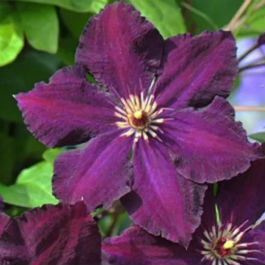 Многолетник, высота 2,5-3 м.Цветки пурпурно-фиолетовые, звездообразные, диаметр до 12 см.Цветет июнь-сентябрь. Третья группа обрезки.Предпочитает освещенные, хорошо защищенные от ветра участки.Морозоустойчивый.Используется для вертикального озеленения.